ROMÂNIA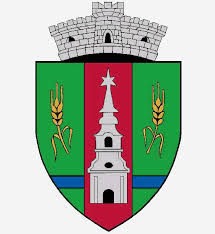 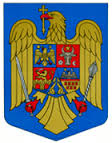 JUDEŢUL ARADCONSILIUL LOCAL ZERINDTel/Fax: 0257355566e-mail: primariazerind@yahoo.comwww.primariazerind.ro H  O  T  A  R A  R  E  A  NR.101.din  25.10.2017.privind aprobarea ORDINEI DE ZI  a sedintei  ORDINARE de lucru a Consiliului Local Zerind din data de 25.10.2017.Consiliul Local ZERIND, Judetul Arad, intrunit in sedinta ordinara convocata  pentru data de 26.09.2017.Vazand:-Prevederile art.39 alin.1. si art.43 alin.1,art.47 din Legea nr. 215/2001,republicata,privind Administratia publica locala.-Numarul voturilor exprimate ale consilierilor 9  voturi ,,pentru,, astfel exprimat de catre cei 9 consilieri prezenti,din totalul de 9 consilieri locali in functie.H  O  T  A  R  A  S  T  E:Art.1.-  Se aproba  ORDINEA DE ZI  a sedintei ordinare de lucru  a Consiliului Local  Zerind din data  de  25.10.2017.cu modificarea acesteia,suplimentand cu un proiect de hotarare.ORDINEA DE ZI:1.PROIECT DE HOTARARE privind  aprobarea incheierii Contractului de comodat cu Biserica Reformata Zerind,obiectul fiind acordarea folosintei gratuite a imobilelor inscrise in CF nr 301703,top.415 Zerind si in CF nr 301704,top. 416 Zerind;2. .PROIECT DE HOTARARE privind aprobarea vanzarii prin licitatie publica a   suprafetei de  9356 mp teren neagricol(balta) inscris in CF nr 2494nr. top. 18.HB67 Nr.cad. 365, proprietatea privata a   Comunei Zerind;  3. PROIECT DE HOTARARE privind aprobarea vanzarii prin licitatie publica a   suprafetei de  19882 mp teren neagricol inscris in CF nr 2543 Zerindnr, top. 369, proprietatea privata a   Comunei Zerind ;4. PROIECT DE HOTARARE privind aprobarea cumpararii terenului intravilan inscris in CF nr 302732 Zerind Top 106-107/b. in suprafata de 1440 mp proprietatea dnei PUSKAS ILEANA;5. PROIECT DE HOTARARE privind  aprobarea rectificarii suprafetei imobilului inscris in CF nr.300368 Zerind;6. . PROIECT DE HOTARARE privind aprobarea rectificării bugetului local si a planului de investitii al Consiliului Local Zerind pe anul 2017;7 . PROIECT DE HOTARARE privind aprobarea contului  de execuţie bugetară al  trimestrului III. al anului 2017.;8. PROIECT DE HOTARARE privind  acordarea de facilităţi cadrelor didactice de la Şcoala Gimnaziala Tabajdi Karoly Zerind;9. PROIECT DE HOTARARE privind stimularea participării în învățământul preșcolar a copiilor provenind din familii defavorizate – conform Legii nr. 248/2015Art.2.-Cu ducerea la indeplinire a prezentei se incredinteaza primarul Comunei Zerind.Art.3.-Prezenta se comunica Institutiei Prefectului-Judetul Arad.		    PREŞEDINTE                                Contrasemneaza,SECRETAR                              PAPP  IOAN                            jr.BONDAR HENRIETTE KATALIN